Tydzień I: Muzyka jest wszędzieDzień 1 Temat : Muzyka czajnikaCel ogólny:− rozwijanie mowy.Cel operacyjny:Dziecko:− odpowiada na pytania dotyczące wiersza. Ćwiczenia dźwiękonaśladowcze. Dzieci za rodzicem naśladują dźwięki wydawane przez przedmioty i zwierzęta: dzwoneczek – dzyń, dzyń, dzyń… biegnące konie – klap, klap, klap… odbijanie piłki – pac, pac, pac… Śpiewanie za rodzicem na jednym dźwięku sylaby, np. la, lo…Zabawa muzyczno-ruchowa Muzyczne figurki. Przy nagraniu muzyki dzieci spacerują, biegają lub maszerują po pokoju -ogrodzie (w zależności od muzyki). Podczas przerwy przybierają ciekawą pozę, nie ruszając się przez chwilę.1.Słuchanie wiersza J. Kulmowej Deszczowa muzyka. Rodzic (jeśli ma w domu) przerywa co chwilę recytację grą na flecie. Co to za dzwony? A to w tej rynnie a to deszczowa muzyka płynie. A to na dębach, jakby na bębnach, dudni i dudni ulewa wiosenna. Tłucze o szyby wesołym deszczem, bębni kroplami jeszcze i jeszcze, i na listeczkach gra z całej duszy aż rozkrzyczane słowiki głuszy, aż słowik szepcze do słowika: – To ci muzyka! Ta- ka mu- zy- ka to jest muzyka! Co? 2. Rozmowa na temat wiersza. - Czy odgłos padającego deszczu to muzyka? - Gdzie jeszcze możemy usłyszeć muzykę? 3. Zapoznanie z fletem. Jeśli nie ma w domu fletu  proszę włączyć dziecku film :https://www.youtube.com/watch?v=iIjyDznEcIIRodzic pokazuje flet i demonstruje grę na nim (Jeśli jest flet w domu). Pyta dzieci: - Czy dźwięki fletu przypominają wam jakieś inne dźwięki? Tak, dźwięk fletu przypomina dźwięki  gwiżdżącego czajnikaRodzic demonstruje dźwięki, jakie wydaje gwizdek z czajnika.4. Zabawa z wykorzystaniem gwizdka od czajnika. Dzieci gwiżdżą  przez gwizdek od czajnika (jeśli jest w domu).Obejrzyjcie film o instrumentach muzycznych:https://www.youtube.com/watch?v=kl9lXIhjlr8Poniżej  do wyboru kolorowanki  instrumentów do pokolorowania.Miłej zabawy 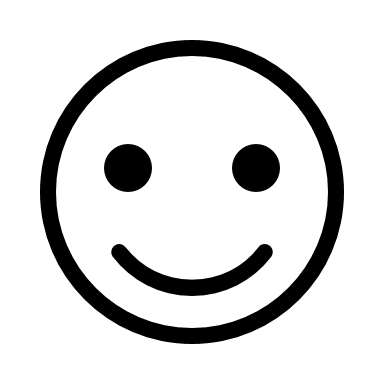 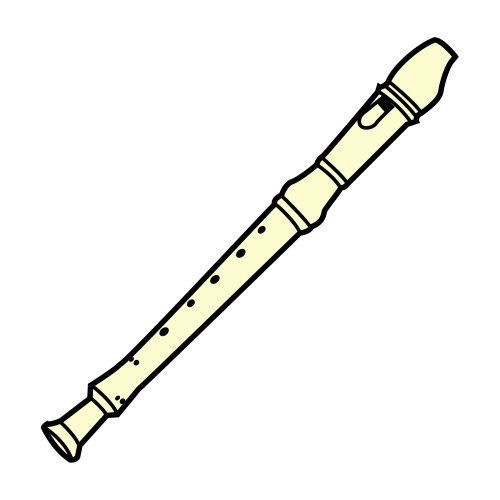 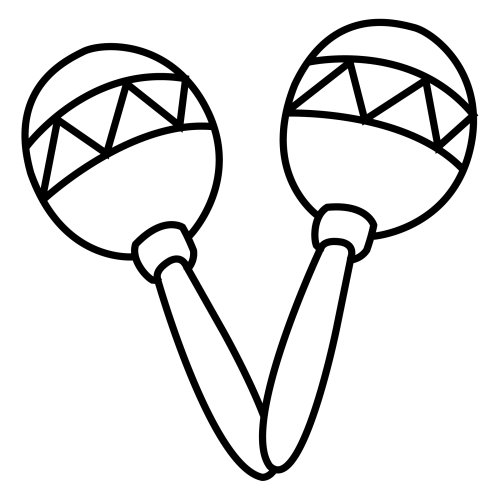 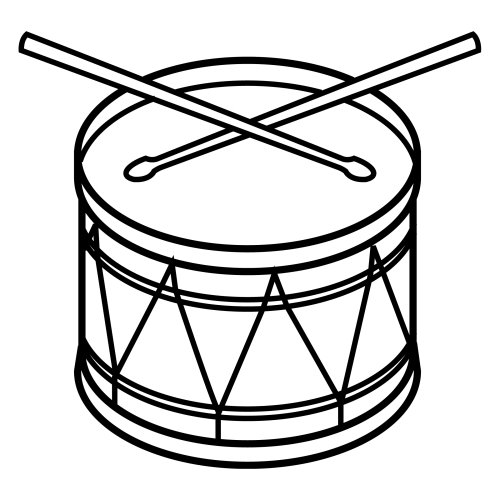 